Complaint Form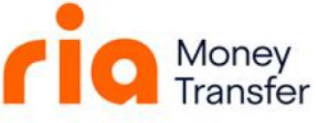 CUSTOMER SERVICE DEPARTMENTRIA PAYMENT INSTITUTUION, E.P., S.A.INFORMATION ABOUT YOUR TRANSACTIONINFORMATION ABOUT YOUREASONS FOR YOUR COMPLAINT:DOCUMENTS TO ENCLOSE (compulsory)Signature: _________________Full name: _________________Date: _________________Date: _________________Amount: _________________Order no.: _________________Currency: _________________Location of the transaction: _____________________________________________Location of the transaction: _____________________________________________Name of the clerk who attended your transaction: ___________________________Name of the clerk who attended your transaction: ___________________________FULL NAME:FULL NAME:FULL NAME:FULL NAME:ADDRESS IN CZECH REPUBLIC:ADDRESS IN CZECH REPUBLIC:CITY/PROVINCE:POSTAL CODE:POSTAL CODE:TELEPHONE:NATIONALITY:IDENTIFICATION DOCUMENT NUMBER (CONTAINING PICTURE):IDENTIFICATION DOCUMENT NUMBER (CONTAINING PICTURE):IDENTIFICATION DOCUMENT NUMBER (CONTAINING PICTURE):IDENTIFICATION DOCUMENT NUMBER (CONTAINING PICTURE):IDENTIFICATION DOCUMENT (to include a picture of you);Any other document (s). Please specify: